Publicado en Madrid, España el 27/07/2020 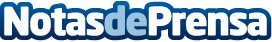 Repara tu deuda Abogados cancela 360.750 eur en Guadalajara (Madrid) con la Ley de la Segunda OportunidadEl despacho de abogados líder en España, consigue una doble sentencia a un mismo matrimonioDatos de contacto:Emma Moron900831652Nota de prensa publicada en: https://www.notasdeprensa.es/repara-tu-deuda-abogados-cancela-360-750-eur Categorias: Nacional Derecho Finanzas Madrid E-Commerce http://www.notasdeprensa.es